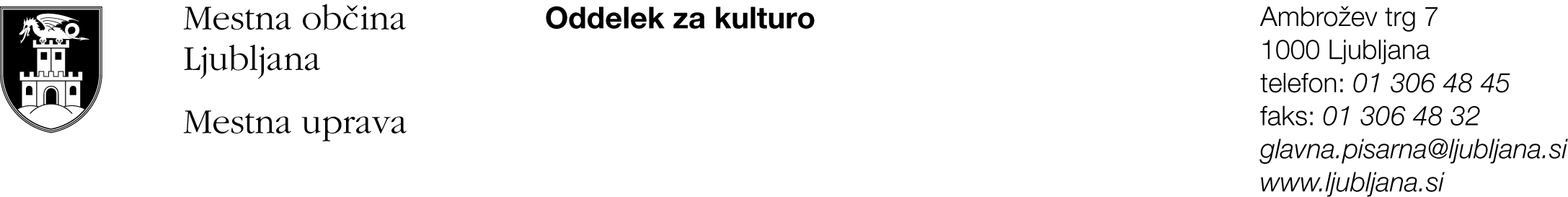 JAVNI RAZPIS ZA UGOTAVLJANJE JAVNEGA INTERESA PRI ODDAJI UMETNIŠKIH ATELJEJEV IN ODDAJI PROSTOROV V UPORABO  ZA KULTURNE DEJAVNOSTIPRIJAVNI OBRAZEC BI. Podatki o prijavitelju:PRIJAVLJAM SE NA (obkroži ustrezno): 		SKLOP 1		SKLOP 2Sklop 1: Izvajam/o dejavnost v prostoru na naslovu: II. Opis želenih prostorov (samo pisarniški, delovni in/ali manjši produkcijski prostori - ni možno kandidirati za npr. skladiščne prostore, večje produkcijske/prireditvene/razstavne prostore, …), lokacija, vrsta dejavnosti, velikost,… III. Izpolnjevanje kriterijev razpisa za oddajo prostorov s področja  kulturnih dejavnosti (opišite, kako vaša prijava izpolnjuje kriterije razpisa):Najvišje možno število prejetih točk je 67. Predlagatelji bodo razvrščeni glede na pridobljeno število točk, vendar morajo za uvrstitev na prednostno listo doseči najmanj 47 točk.Pomembnost programa za kulturno ponudbo Mestne občine Ljubljana (do 40 točk).Reference vlagatelja v zadnjih treh letih (kritiški odmevi, odmevi v strokovni javnosti, …) (do 20 točk).Vlagatelj je imel z MOL sklenjeno Pogodbo o sofinanciranju javnega kulturnega programa za obdobje 2016 – 2019 oz. Pogodbo o sofinanciranju kulturnega projekta v obdobju 2016 - 2018 (5 točk).Prijavitelj ima status organizacije, ki deluje v javnem interesu na področju kulture oz. status samozaposlenega v kulturi (2 točki). IV. Izjava o izpolnjevanju pogojev za prijavo na javni razpis za ugotavljanje javnega interesa pri oddaji umetniških ateljejev in oddaji prostorov v uporabo  za kulturne in mladinske dejavnostiIzjavljam, da nismo/nisem lastnica/-k prostorov v Mestni občini Ljubljana, v katerih lahko izvajam/o svojo dejavnost.Potrjujem, da so vsi navedeni podatki pravilni in jih je na zahtevo MOL mogoče preveriti.Kraj in datum: Odgovorna oseba: 					Žig in podpis odgovorne osebe: Prijavitelj:Naslov oziroma sedež prijavitelja:Statusno-organizacijska oblika prijavitelja (zavod, društvo, ustanova, …):Davčna številka:Transakcijski račun:Telefon, mobilni telefon:Elektronska pošta:Kontaktna oseba:Odgovorna oseba in funkcija: